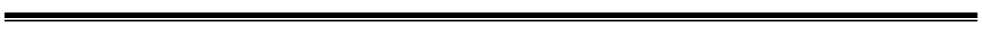 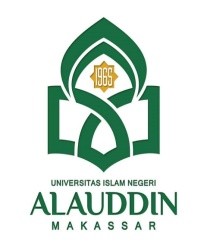 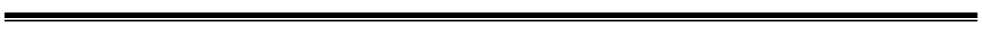 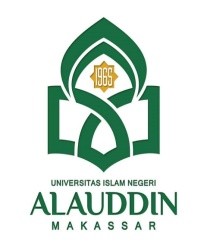 Kepada Yth.Dekan Fakultas Dakwah dan Komunikasi UIN Alauddin Makassardi- GowaSetelah melalui hasil pemeriksaan proposal Skripsi dengan judul” …………………………… ……………………………………………………………………………………………………… maka kami mengusulkan pembimbing untuk mahasiswa berikut :Demikian permohonan ini, atas kesediannya kami ucapkan terima kasih. Mengetahui,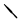 Ketua Jurusan KPI,	Pemohon,Drs. Alamsyah, M. Hum.	.                                           .NIP. 19661231 199603 1 008	NIM. Menyetujui,Wakil Dekan Bidang Akademik Dr. St. Aisyah BM, M. Sos.I NIP: 19690823 1999403 2 004